1. Ознака за сличне троуглове је:≅≡=≈∼2. Дрво висине 4 m баца сенку 7 m. Колика је у истом тренутку дужина сенке фабричког димњака у близини, чија је висина 32 m?65533356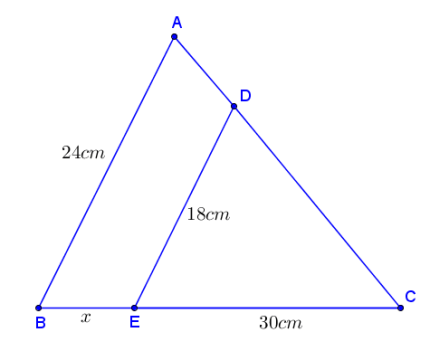 3. Дужина дужи ВЕ је:4061210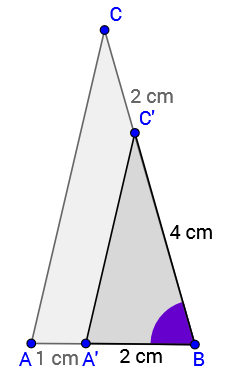 4. Дужи АС и А'С' су паралелнетачнонетачно5. Пречник описаног круга и страница једнакостраничног троугла су:самерљиве дужинесамерљиве дужи6. Ако је дуж АВ = 6 cm и АВ : ВМ = 2 : 3, дужина дужи ВМ је: _____( уписати само број)7. Странице троугла су дужине 12, 24, 27. Најкраћа страница њему сличног троугла је дужинe 8. Најдужа страница њему сличног троугла je:_________ ( уписати само број!)8. Странице троугла ABC су 16 cm, 12 cm и 8 cm, одреди странице њему сличног троугла ако је коефицијент сличност 4. (2 тачна одговора)20, 16, 122, 3, 464, 48, 324, 8, 12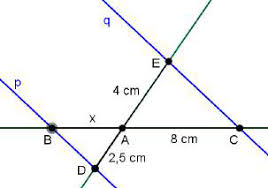 9. Ако су праве p и q паралелне, израчунај дужину дужи АВ644,556,510. Дужине одговарајућих страница сличних троуглова су...пропорционалне.једнаких дужина.подударне.различитих дужина.11. Ако је коефицијент пропорционалности 5 и обим већег троугла једнак је 20 cm, колики је обим другог троугла: __________( уписати само број!)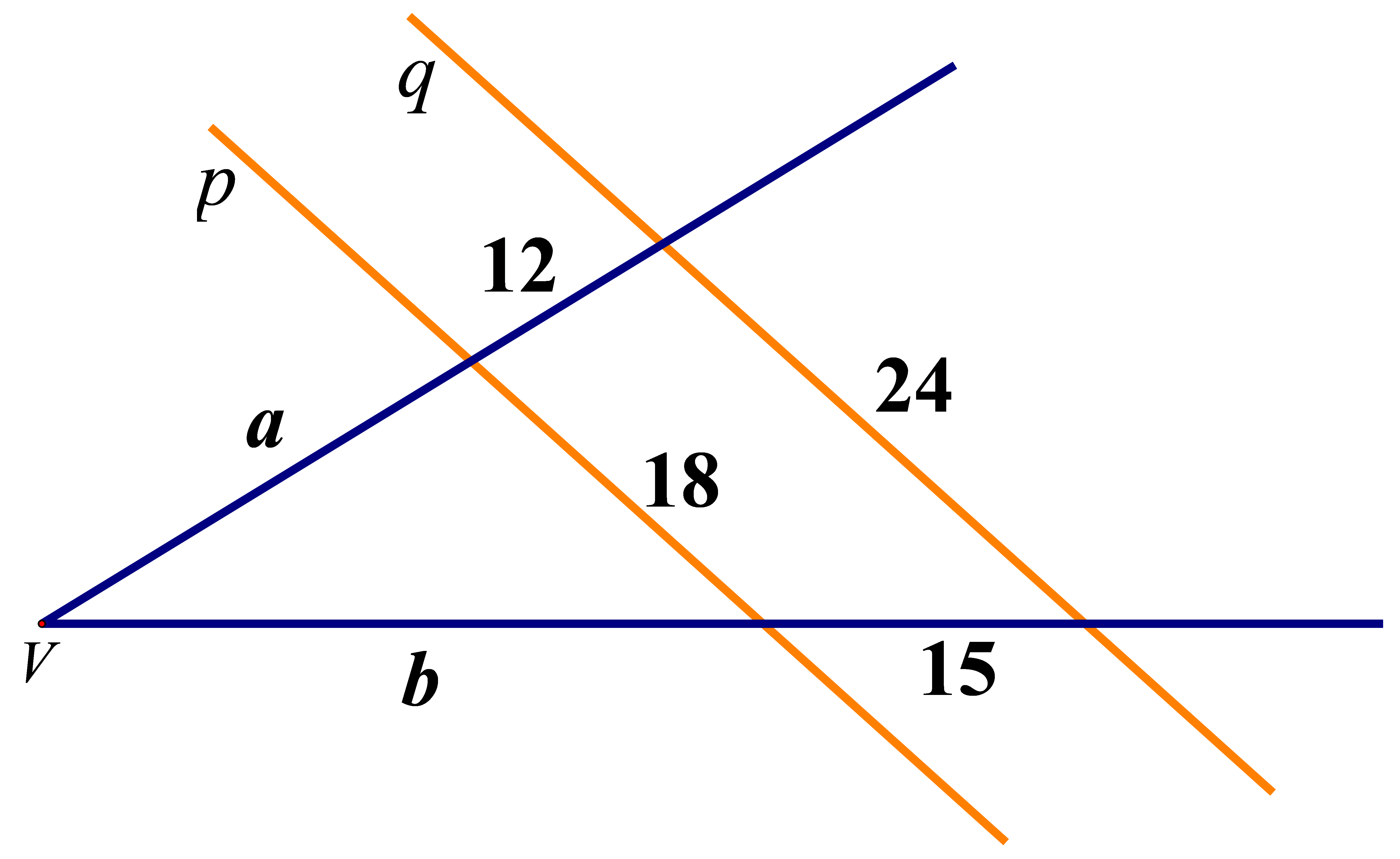 12. Одреди a са слике користећи Талесову теорему. _______( уписати само број!)13. Исказ: ако паралелне праве на једној правој одсецају дужи a и b а на другој a΄ и b΄, онда важи а : b = a΄ : b΄ је:Талесова теоремаДекартова теоремаПитагорина теорема14. Ако је дуж АВ = 6 cm и АВ:ВМ=2:3, дужина дужи ВМ је:12 cm2 cm6 cm9 cm3 cm15. Ако је АВ = 8 cm и АВ:ВМ=4:3, ВМ је:12 cm6 cm3 cm2 cm9 cm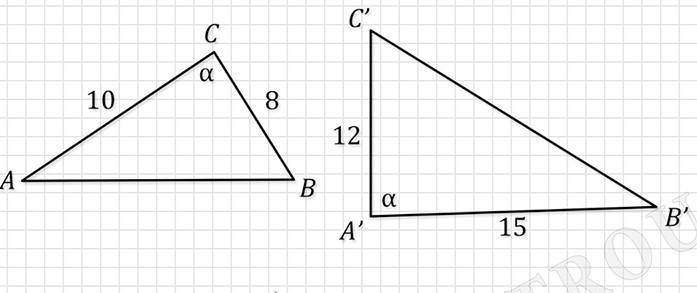 16. Троуглови на цртежу су сличниНетачноТачно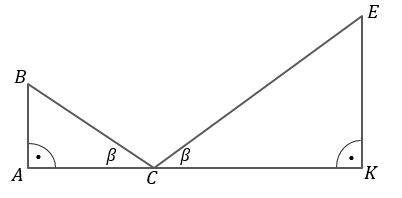 17. Ако је АС = 0,8 m, CK = 4 m, KE = 3 m, израчунај дужину дужи АВ0,2 m0,6 m0,8 m1,2 m18. Слични троуглови имају површине 100 cm² и 25 cm² . Њихов коефицијент пропорционалности је _____ ( уписати само број!)19. Странице троугла су дужина 2, 5, 8. Koeфицијент сличности je 2. Странице сличног троугла су:4, 10, 124, 8, 104, 10, 164, 7, 1020. Странице троугла су дужине 12, 24, 27. Најкраћа страница њему сличног троугла је дужинe 8. Најдужа страница њему сличног троугла je:1832244521. Ако је АВ : CD = EF : GH, АВ = 21 cm, CD = 7 cm и EF = 15 cm, онда је GH: _______( уписати само број!)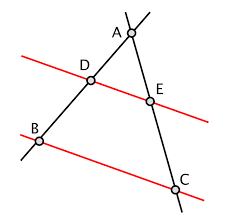 22. Ако је познато да је DE паралелно са BC (види слику) и AD = 16 cm, DE = 10cm и AB = 24cm, онда је BC:________ ( уписати само број!) 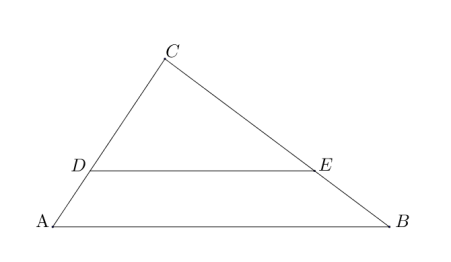 23. У трапезу ABED краци AD и BE су продужени преко тачака D и E тако да се секу у тачки C. Ако је AB = 15cm, DE=5 cm и BC= 12 cm, тада је дужина крака BE:_________( уписати само број!)